WISKUNDELes 16: Stambreuken en hun veelvouden – breuken ordenenMaak één kant van het scheurblaadje van les 16.TAALThema 1: Herhaling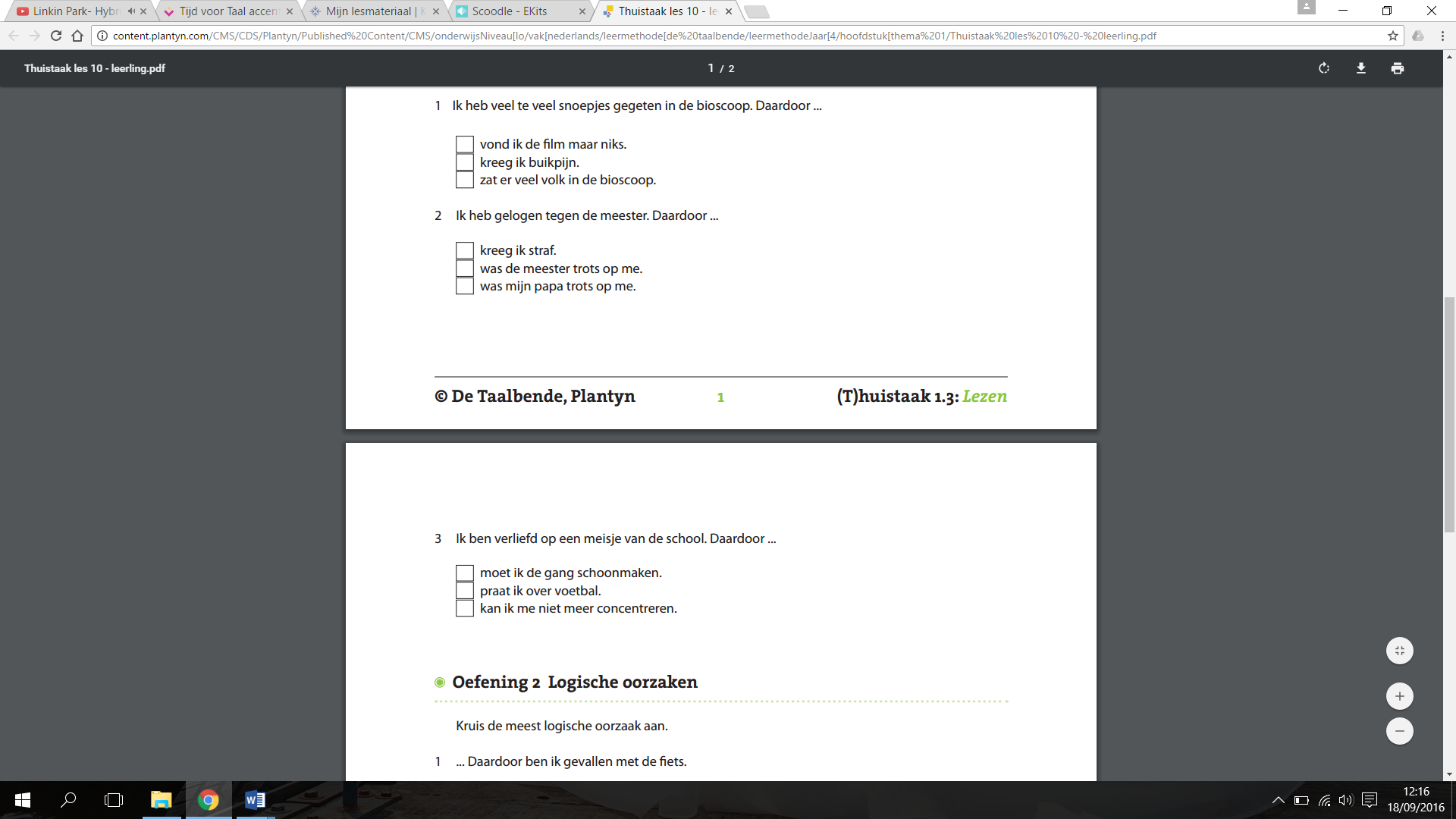 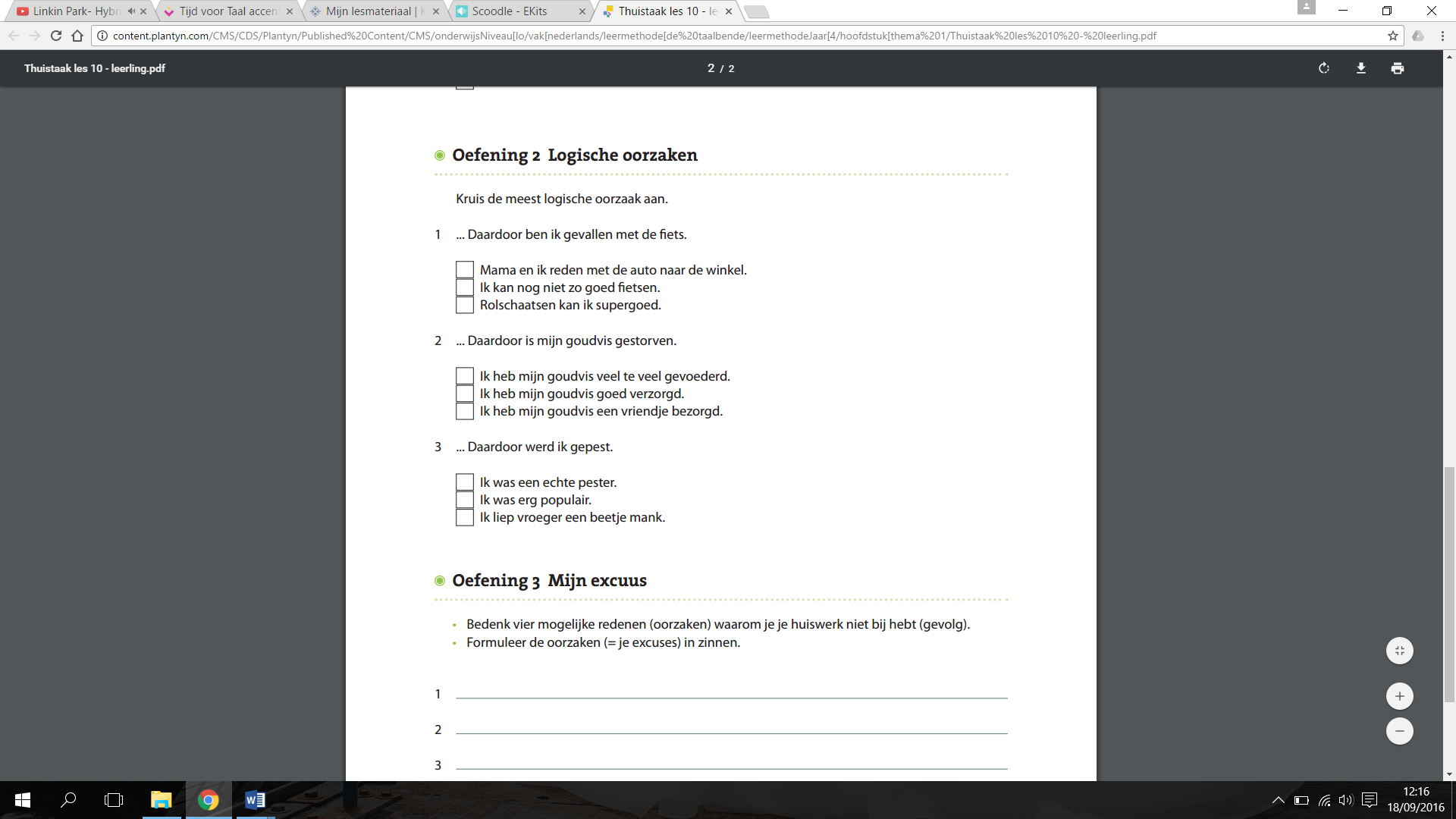 PUZZELTJE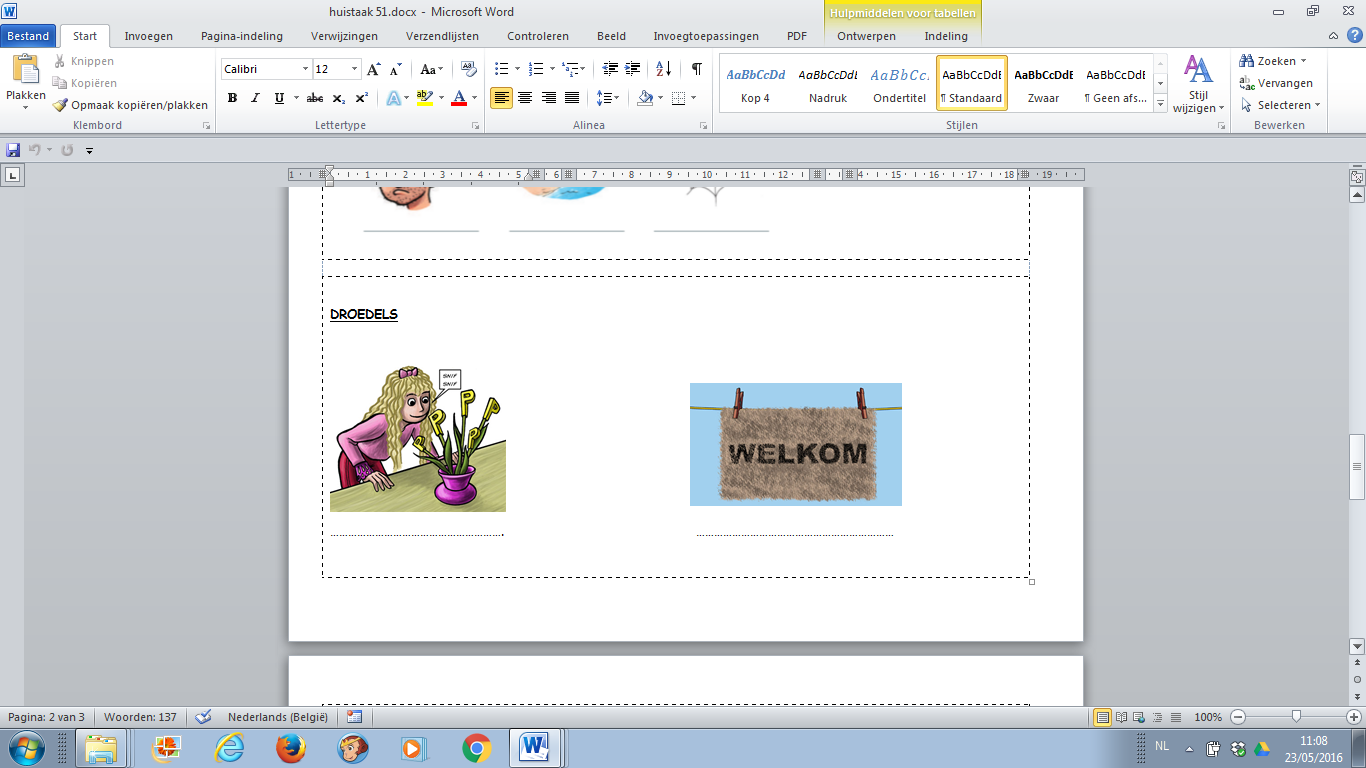 